Справкао проведении Дня Единства Народов Дагестанав ГКОУ РД«Щедринская СОШ Тляратинского района»Дата проведения: 15 сентября 2021 года.Время проведения: с 9 -14 часов на переменеМесто проведения: ГКОУ РД «Щедринская СОШ Тляратинского района».Форма проведения мероприятия: Проектная деятельность: « Игры народов Дагестана»;Выставка рисунков «В единстве сила Дагестана»просмотр презентации.Участники:  учащиеся 2-10 классов Ответственные  за проведение мероприятия: заместитель директора по ВР, куратор РДШ, классные руководители.Оборудование:мультимедийный проектор, экран, компьютер.Оформление:  Игры проводились на улице во время перемены на школьной территории. Помещение для презентации было оформлено красочно и эстетичноЦель мероприятия:познакомить учащихся с историей праздника;через проведение подвижных Дагестанских игр прививать любовь к малой Родиневоспитывать чувство патриотизма, любви к Родине;Задачи:- развитие интереса учащихся к истории;  - развитие навыков и умений разбираться в традициях далекого прошлого Дагестана;- сплочение творческого коллектива  педагогов и учащихся.По плану воспитательной работы ГКОУ РД «Щедринская СОШ Тляратинского района». 12 09  с 9 до 14.00ч во время перемен   были проведены пордвижные игрц народов Дагестана  «День  единства народов Дагестана». Мероприятию  провели зам.директора по ВР, куратор РДШ и классные руководители. Охват детей: 97 учащихся (2-11кл).Зам.директора по ВР рассказала, что в истории нашей страны было немало трагических событий, из которых Дагестан выходил победителем благодаря мужеству, героизму, сплоченности своего народа.Вывод и предложение: Рекомендовать классным руководителям  более продуктивно организовать досуг учащихся по празднованию 15 сентября «День Единства Напродов ДагестанаСправку составили зам.директора по ВР: ____________   /Гаджиева Е. С./ 17.09.2021г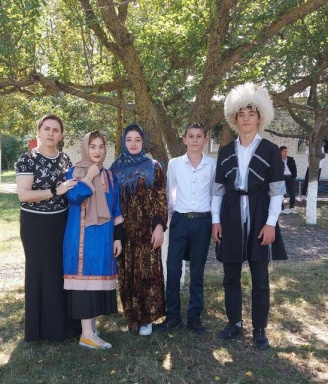 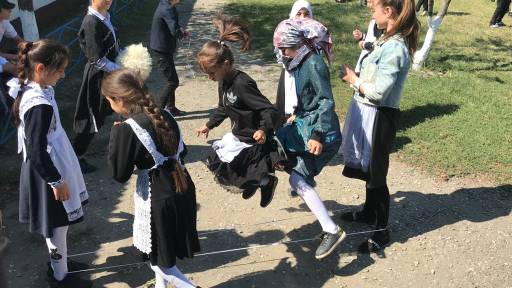 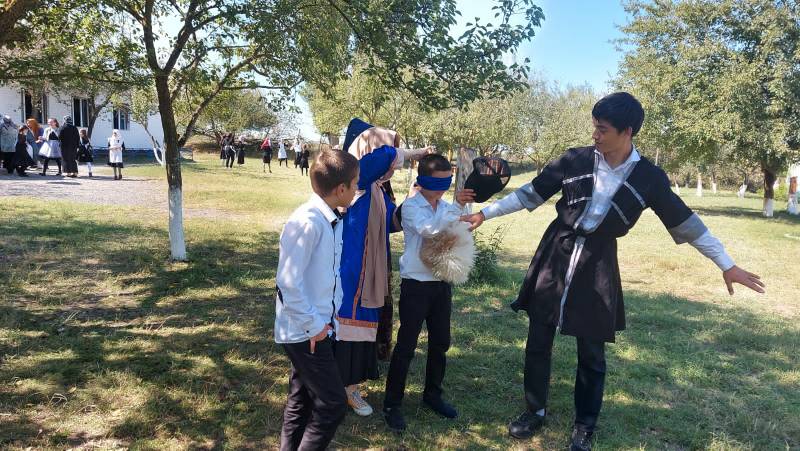 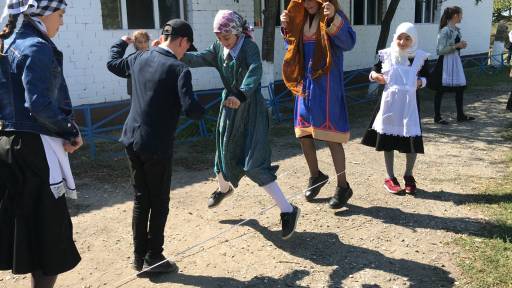 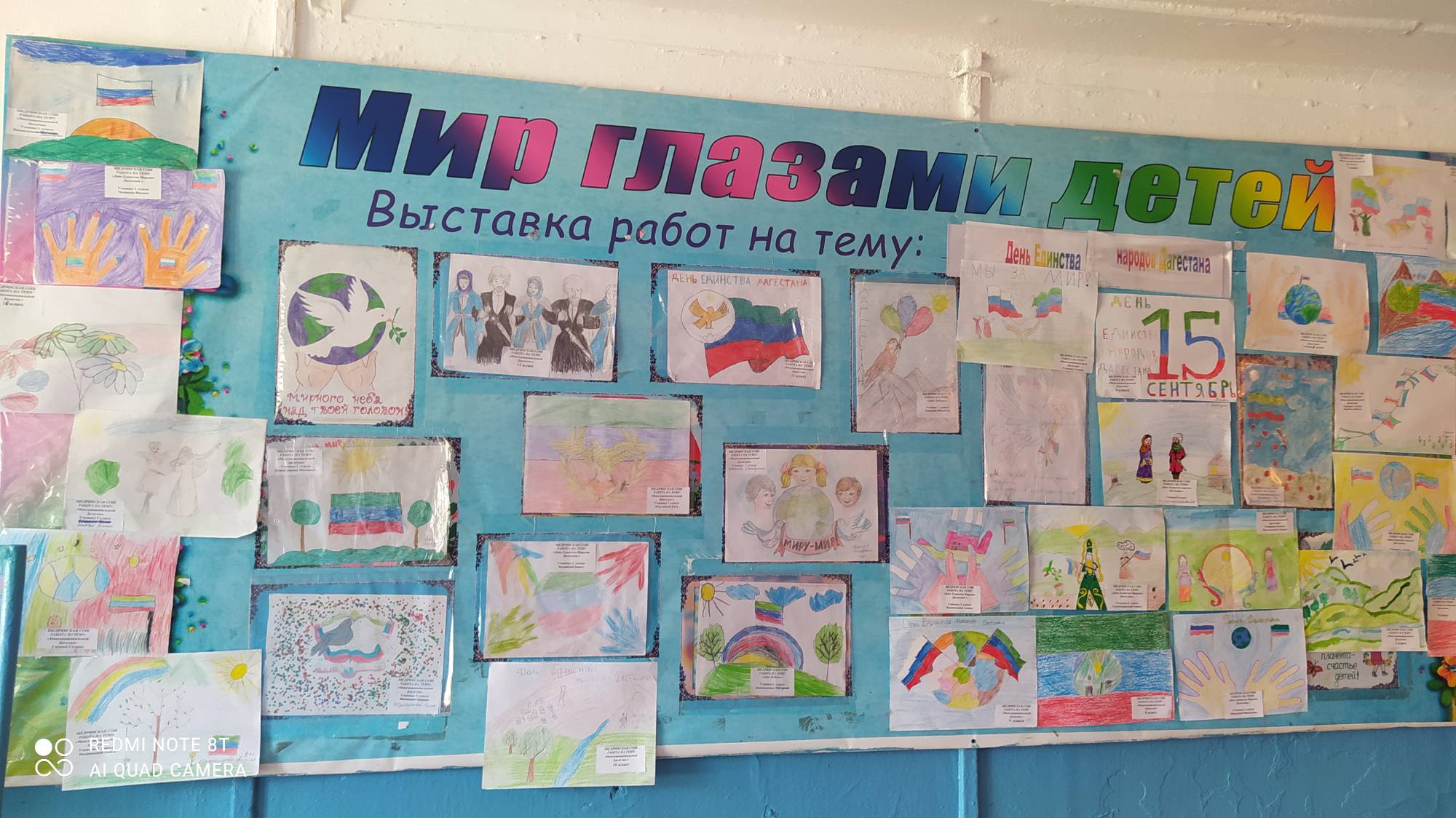 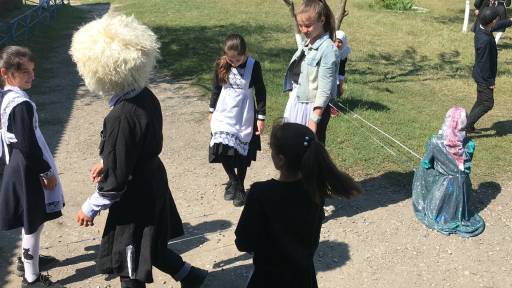 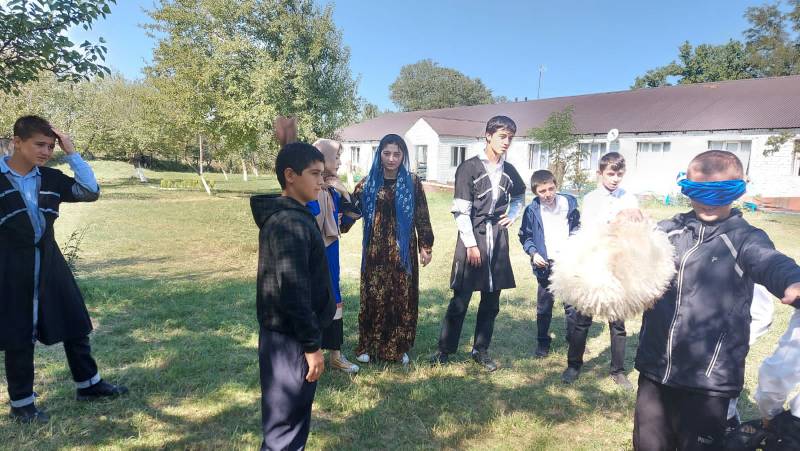 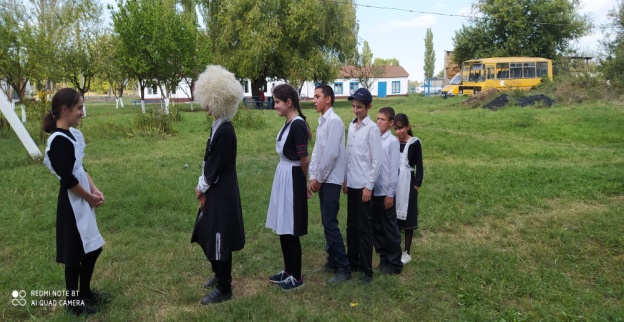 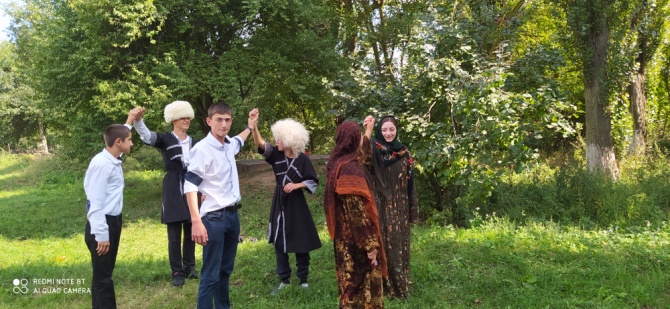 Справкао проведении интеллектуально-познавательной беседы в ГКОУ РД«Щедринская СОШ Тляратинского района» на тему: «День народного единства»для учащихся 5-7, 8-11 классов Дата проведения: с 28-29 октября 2021 года.Время проведения: 12.00., 14.00чМесто проведения ГКОУ РД«Щедринская СОШ Тляратинского района»».Участники:  учащиеся 5, 6,7, 8,91) классов Ответственный за проведение мероприятия: заместитель директора по ВР, куратор РДШ.Оборудование: слайд-презентация, викторина, и видеороликЦель мероприятия:познакомить учащихся с историей праздника;воспитывать чувство патриотизма, любви к Родине;Задачи:- развитие интереса учащихся к истории;  - развитие навыков и умений разбираться в традициях далекого прошлого России;- сплочение творческого коллектива  педагогов и учащихся.По плану воспитательной работы ГКОУ РД«Щедринская СОШ Тляратинского района»  28-29.10.2021 в 12.00, 14.00ч  была проведена интеллектуально-воспитательная беседа,и викторина к празднику «День народного единства».Она рассказала, что в истории нашей страны было немало трагических событий, из которых Россия выходила победительницей благодаря мужеству, героизму, сплоченности своего народа. Ровно 4 столетия назад в начале ноября народное ополчение во главе с купцом Мининым и воеводой Пожарским прогнало польских интервентов из Москвы и положило начало конца так называемому Смутному времени. Это единственный пример в русской истории, когда судьбу страны и государства решил сам народ, без участия власти как таковой. Тогда объединились все сословия, все национальности, деревни, города и метрополии.Этот день по праву стал называться Днем народного единства. Другого такого дня в русской истории не было.Идея сделать праздничным 4 ноября как День народного единства, была высказана Межрелигиозным советом России в сентябре 2004 года. 29 сентября 2004 года Патриарх Московский и всея Руси Алексий публично поддержал инициативу Думы установить празднование 4 ноября.Далее учащимся были предложены видео слайды о героях России Смутного времени, об истории установления праздника в наши дни. Показан видеоролик о дружбе народов России. И проведена викторина4 ноября – это день единства всех российских народов. Это день спасения России от самой большой опасности, которая когда- либо ей грозила. Это возрожденный праздник со своей историей. Это день реальных дел.Справку составила зам.директора по ВР: ____________   /Гаджиева Е. С/     04.11.2021г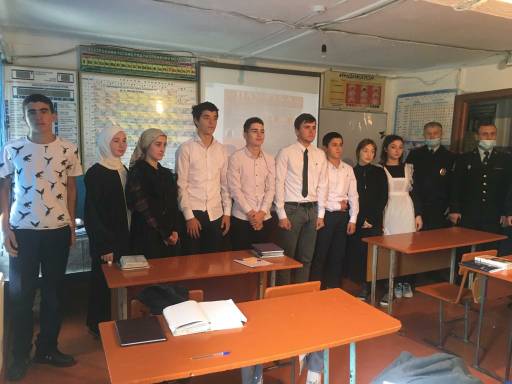 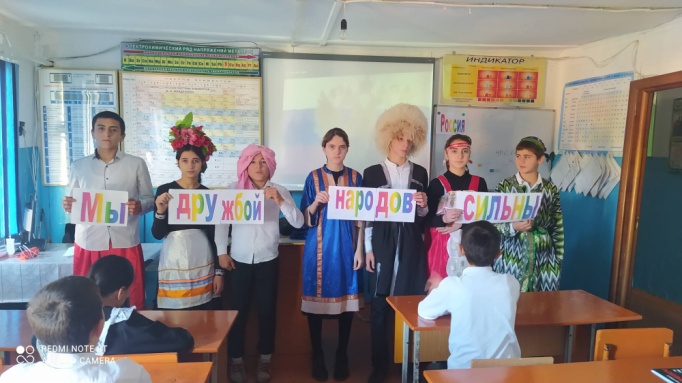 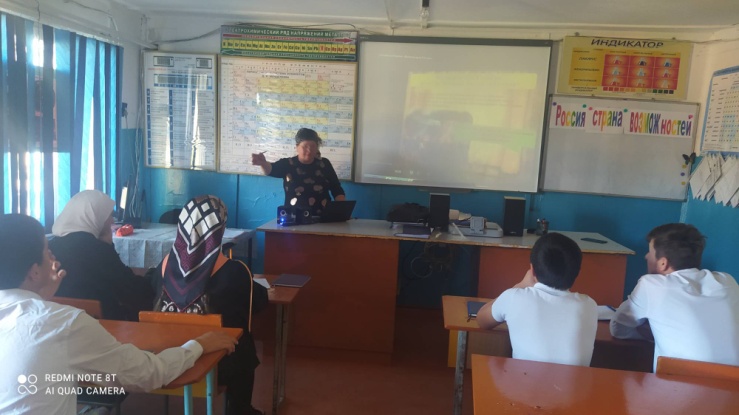 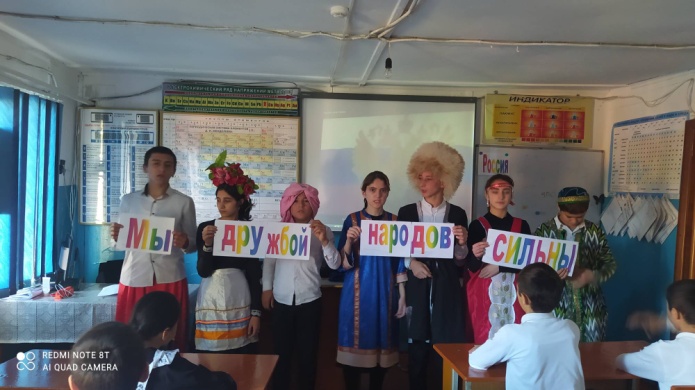 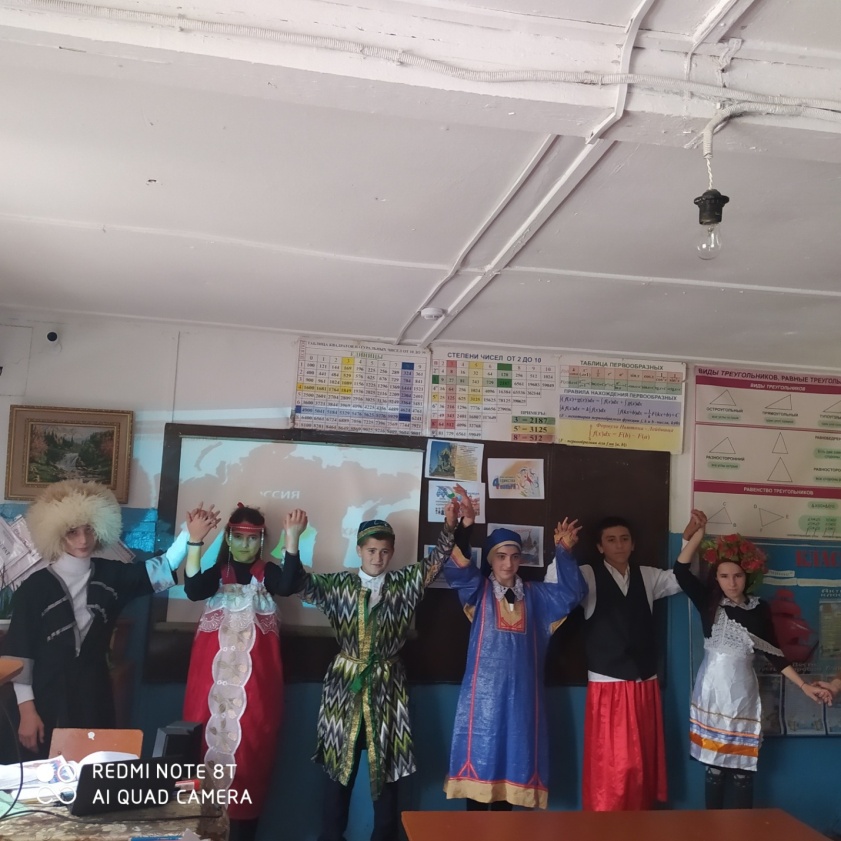 